                                                                                                                   Земскова Н.В.                                                                       идентификатор автора 230-317-785                                Акция «Стена пожеланий»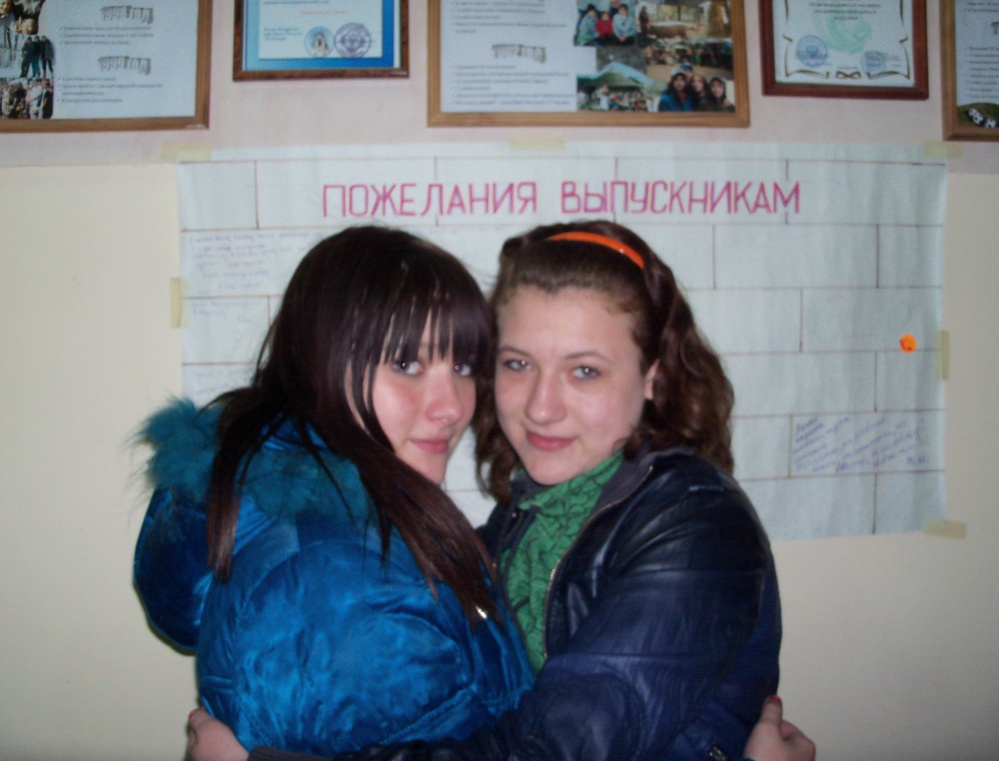 Цель: предоставить возможность каждому школьнику "высказаться", проявить творческие способности в оформлении мыслей; воспитывать интерес к структурированию мыслей, желаний, чувств.Необходимое оборудование: листы ватманов с нанесенным рисунком кирпичей, листочки объявления с заданиями.Процедура проведения акции: в один из дней недели на "стену" вывешивается в коридоре, все желающие подходят к "стене" и записывают свои мысли и идеи по поводу того или иного предложенного пункта.Объявления на " Стену  пожеланий ":Пожелания выпускникам…Моя школа - это...Мои друзья - это... Мои успехи - это...“Я хочу, что бы в нашей школе…”Над "стеной" вывешивается разъясняющая листовка: "Прочитай объявления и напиши (нарисуй) то, что ты думаешь об этом". Акция продолжается 1 день, затем ватманы снимаются и психолог делает выборку наиболее интересных пожеланий